Конкурсное задание 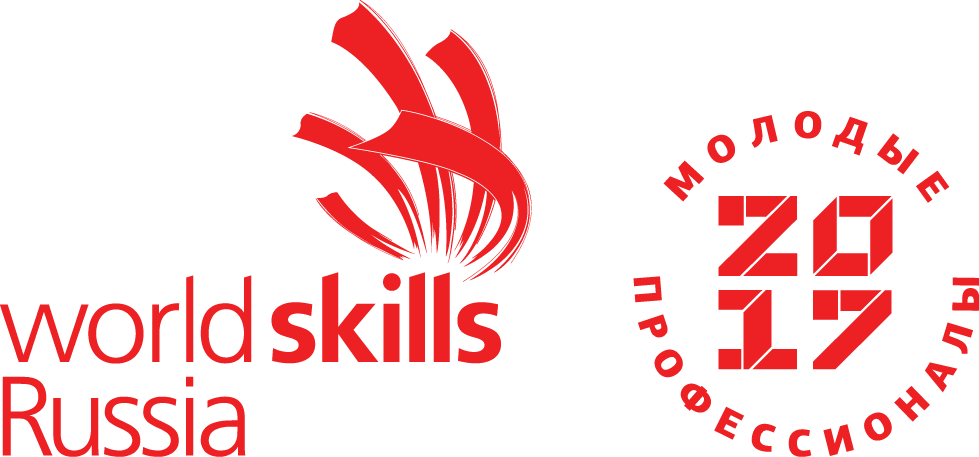 КомпетенцияЭксплуатация и обслуживание многоквартирного домаКонкурсное задание включает в себя следующие разделы:Формы участия в конкурсе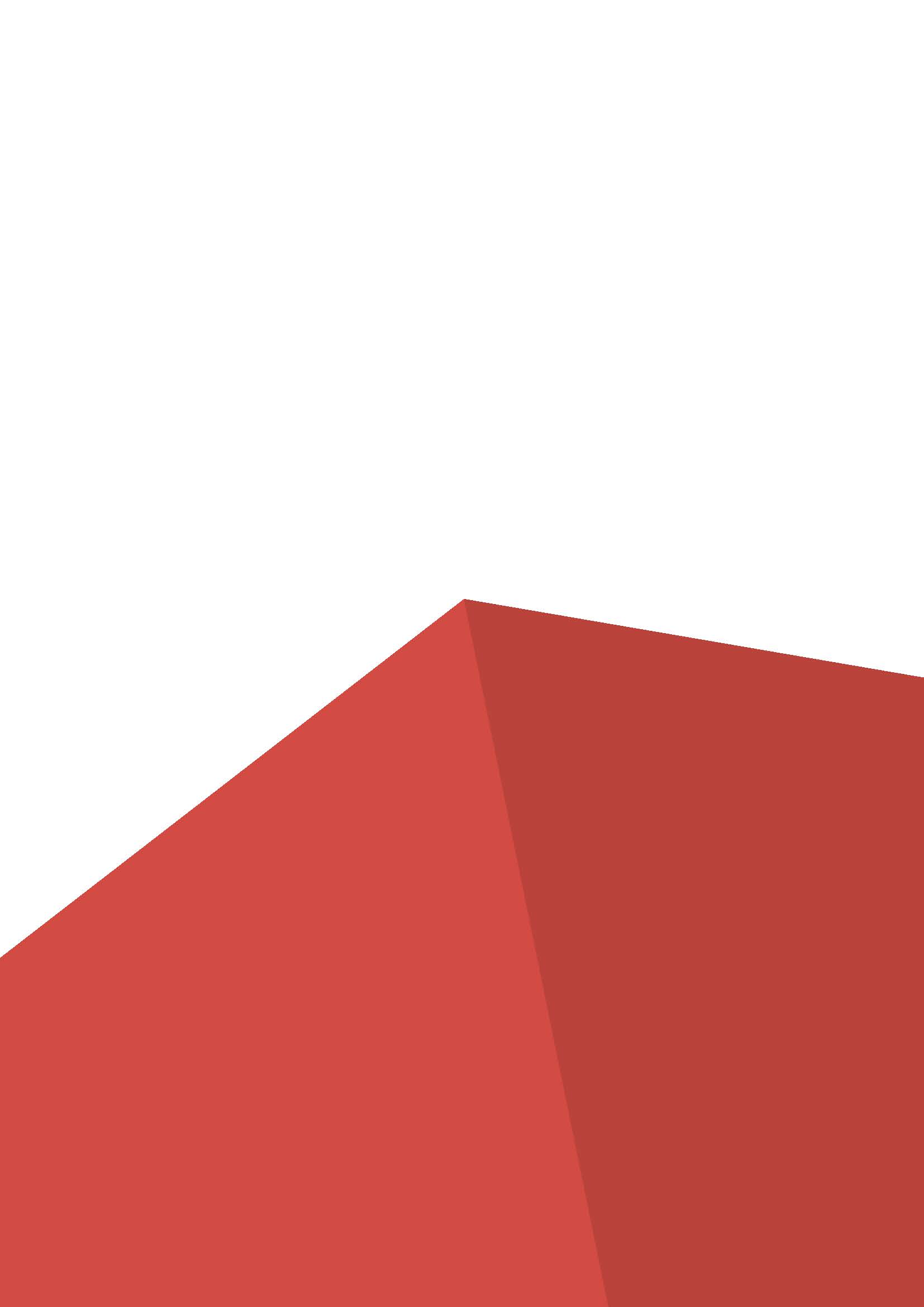 Задание для конкурсаМодули задания и необходимое времяКритерии оценкиНеобходимые приложенияКоличество часов на выполнение задания: 12 часов1. ФОРМЫ УЧАСТИЯ В КОНКУРСЕИндивидуальный конкурс.2. ЗАДАНИЕ ДЛЯ КОНКУРСАСодержанием конкурсного задания являются работы по контролю за эксплуатацией и обслуживанием общедомового имущества многоквартирного дома. Участники соревнований получают инструкцию, техническую документацию на условный и конкретный многоквартирный дома, документы общих собраний собственников многоквартирного дома. Конкурсное задание имеет несколько модулей, выполняемых в порядке, определенном Главным экспертом и процедурой жеребьёвки. Конкурс включает в себя проверку уровня знаний и умений участников в соответствии с WSSS; проверку состояния общедомового имущества предложенного многоквартирного дома, включая придомовую территорию; проверку качества ремонта общедомового имущества предложенного многоквартирного дома; организацию взаимодействия с контрагентами и жителями предложенного многоквартирного дома.Окончательные аспекты критериев оценки уточняются членами жюри. Оценка производится как в отношении работы модулей, так и в отношении процесса выполнения конкурсной работы. Если участник конкурса не выполняет требования техники безопасности, подвергает опасности себя или других конкурсантов, такой участник может быть отстранен от конкурса.Время и детали конкурсного задания в зависимости от конкурсных условий могут быть изменены членами жюри.Конкурсное задание должно выполняться помодульно. Оценка также происходит от модуля к модулю. 3. МОДУЛИ ЗАДАНИЯ И НЕОБХОДИМОЕ ВРЕМЯМодули и время сведены в таблице 1. Последовательность выполнения модулей конкурсного задания конкурсантами может быть изменена. Распределение модулей, с выполнения которого начинает конкурсант и их очерёдность, производится путём жеребьёвки в С-1.Общее время начала работ на площадке 9:00.Обеденное время с 13:00 до 13:45Таблица 1.Модуль A: Принятие эффективных решений.Исходные данные: Ссылка, логин и пароль для доступа в программный продукт.Задание: Время выполнения 2 часа. Производить работы для поддержания многоквартирного дома в функциональном состоянии. Анализировать потребности жильцов многоквартирного дома и производить работы в соответствии с ними.Модуль B: Организация взаимодействия с собственниками и третьими лицами.Исходные данные: Реестр собственников: (Приложение №1)Темы очно-заочного собрания (Приложение №2)Темы общения со сторонним лицом №1 - активным собственником (Приложение № 3).Темы общения со сторонним лицом №2 - негативно настроенным собственник (Приложение № 4).Темы общения со сторонним лицом №3 - представителем организации, оказывающей собственникам МКД услуги (Приложение № 5).. Максимальное время выполнения задания: 2 часа 45 минут.Задание: Время выполнения 45 мин. В рамках подготовки к проведению собрания необходимо с использованием открытых источников (справочно-правовые базы, печатные нормативные акты и др.) и предлагаемых исходных данных, сформировать документы, необходимые для:- извещения собственников о созываемом по инициативе управляющей компании первом с начала года внеочередном общем собрании, проводимом в очно-заочной форме, - для учёта лиц, принявших участие в собрании, - для подсчета голосов собственников, - для оформления результатов общего собрания - для информирования органов жилищного надзораВремя выполнения 1 час. Провести собрание с лицами, играющими роль собственников/их представителей многоквартирного дома.Время выполнения 15 минут. Заполнить документы, которые необходимо оформить по итогам общего собрания.Время выполнения 15 минут. Произвести общение со сторонним лицом №1 Время выполнения 15 минут. Произвести общение со сторонним лицом №2Время выполнения 15 минут. Произвести общение со сторонним лицом №3Модуль C: Анализ технического состояния многоквартирного домаИсходные данные: Многоквартирный дом в населенном пункте, где проводится конкурс (Точный адрес предоставляется при получении конкурсантом задания). Основные характеристики многоквартирного дома (получаются участником самостоятельно с помощью интернет-ресурса Фонда ЖКХ: www.reformagkh.ruШаблон Акта визуального обследования технического состояния (дефектная ведомость) МКД Максимальное время выполнения задания: 2 часа.Задание: Время выполнения 1 час. Произвести осмотр одного из подъездов многоквартирного дома, подвала, чердачного помещения.Время выполнения – 15 минут.Произвести взаимодействие с собственником жилья (реальным, либо с актером) по темам, указанным в Приложении №8 для выяснения технического состояния МКДВремя выполнения 45 минут. Заполнить шаблон Акта визуального обследования технического состояния многоквартирного дома (составить Дефектную ведомость).Модуль D: Выработка решений по энергоэффективности.Условия выполнения задания:1. Место выполнения задания: помещение, оборудованное местами для участников (рабочий стол, стул, канцелярские принадлежности (бумага, ручка, линейка, карандаш, ластик), компьютер, поддерживающий просмотр видеофайлов и с доступом в интернет (сайт exp.reformagkh.ru), принтер).2. Максимальное время выполнения задания: 2 часа.Исходные данные: технический паспорт;акт осмотра фасада;акт осмотра внутридомовых систем отопления и горячего водоснабжения;акт осмотра внутридомовой системы электроснабжения;ведомости регистрации параметров тепловой энергии и теплоносителя со значениями потребления тепловой энергии на цели отопления и горячего водоснабжения за расчетный период;счета-фактуры на отпуск электроэнергии со значениями потребления электрической энергии на общедомовые нужды за расчетный период;данные о фактической температуре наружного воздуха за расчетный период;калькулятор расчета потенциала экономии коммунальных ресурсов в многоквартирном доме «Помощник ЭКР»;лекция «Использование стандартного программного обеспечения («Помощник ЭКР») для расчета показателей эффективности мероприятий по экономии энергии для МКД»;видеоинструкция к заданию «Использование Помощника ЭКР для расчета экономии энергии для МКД»;шаблон контрольной таблицы.Необходимо: На основании исходных данных заполнить лист «Рейтинг МКД» Помощника ЭКР.Занести в контрольную таблицу класс энергоэффективности МКД в соответствии с данными листа «Рейтинг МКД» Помощника ЭКРНа основании исходных данных заполнить лист «Ввод исходных данных» Помощника ЭКР.На основании исходных данных (актов осмотра фасада и инженерных систем) заполнить лист «Список мероприятий» Помощника ЭКР. Занести в контрольную таблицу прогноз целевого показателя экономии коммунальных ресурсов. Выбрать для предлагаемого дома на листе «Список мероприятий» Помощника ЭКР мероприятия, которые приведут к максимальному снижению потребления электроэнергии на общедомовые нужды. Модуль E: Проект модернизации придомовой территории многоквартирного дома.При визуальном осмотре технического состояния многоквартирного дома (Модуль «С») одновременно производится визуальный осмотр придомовой территории. После чего с учетом информации о состоянии многоквартирного дома с помощью компьютера готовится проект модернизации придомовой территории. Проект презентуется экспертам (собственникам жилья указанного дома) на общем собрании собственников в рамках выполнения Модуля В.Максимальное время выполнения задания: 2 часа.Модуль F: Организация и проведение контроля соответствия нормативам поставляемых коммунальных ресурсовРаботы проводятся либо в помещениях многоквартирного дома, либо в иных помещениях, предложенных организаторами, отапливаемых в холодный период и имеющих магистральный ввод холодного и горячего водоснабжения.Проводится инструментальный замер температуры воздуха в помещении, температура воды, поступающей из водопровода в помещение, производится забор воды для направления на исследование содержания в ней посторонних примесей. По итогам манипуляций составляется соответствующие документы.Максимальное время выполнения задания: 2 часа 15 минут.5. Приложения к заданию1. Приложение №1 Реестр собственников2. Приложение №2 Список тем, организуемых общих собраний3. Приложение №3 Вопросы для обсуждения c активным собственником жилья4. Приложение №4 Вопросы для обсуждения с негативно настроенным собственником жилья5. Приложение №5 Вопросы для обсуждения с представителями ресурсоснабжающих компаний или организаций, оказывающих иные услуги собственникам многоквартирного дома№ п/пНаименование модуляРабочее времяВремя на задание1Модуль A: Принятие эффективных решений.С19:30-12:302 часа2Модуль B: Организация взаимодействия с cсобственниками и третьими лицами.С314:00-16:452 часа45 минут3Модуль C: Анализ технического состояния многоквартирного дома.С19:00-11:002 часа4Модуль D: Выработка решений по энергоэффективности.С214:00-16:002 часа 5Модуль E: Проект модернизации придомовой территории многоквартирного дома.С29:00-12:302 часа6 Модуль F: Организация и проведение контроля соответствия нормативам поставляемых коммунальных ресурсовС114:00-17:001 час15 минут